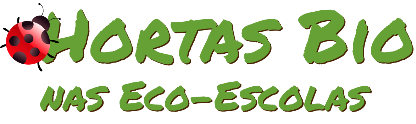 Horta Bio… em casaFicha de RegistoNome: Dinis Santos Costa de Azevedo Carvalho                                                                                 Turma: 8ºCEscola Secundária de Paços de Ferreira                   Identificação da planta escolhidaIdentificação da planta escolhidaNome comum da espécie: Feijão catarinoNome científico: Phaseolus vulgaris Quando colocaste a semente na terra?Atenção: as sementes sem água não germinam! A germinação inicia-se por uma intensa absorção de água.Quando colocaste a semente na terra?Atenção: as sementes sem água não germinam! A germinação inicia-se por uma intensa absorção de água.Data: 18/5/2020Data: 18/5/2020Quantos dias passaram até ao aparecimento da plântula?Não te esqueças: A planta “recém-nascida”, precisa de luz para realizar a fotossíntese, é desta forma que produz o seu próprio alimento.Regista este momento com uma fotografia: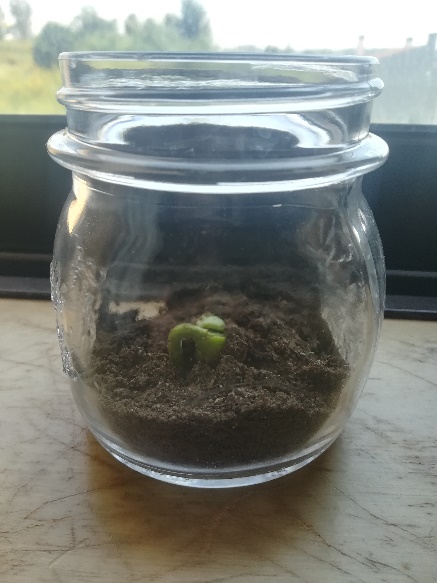 Quantos dias passaram até ao aparecimento da plântula?Não te esqueças: A planta “recém-nascida”, precisa de luz para realizar a fotossíntese, é desta forma que produz o seu próprio alimento.Regista este momento com uma fotografia:Resposta: Passaram 6 dias.Resposta: Passaram 6 dias.Registo semanal do desenvolvimento da planta:Gostaríamos que registasses, se possível, semanalmente, o desenvolvimento da tua planta. Se não se notarem modificações significativas, não necessitas de anotar.O que podes e deves registar?Quanto cresceu? Quantas folhas novas? Apareceram ramificações? Apareceu uma florescência, quando? A planta frutificou? A planta ficou com as folhas amareladas? Murchou? Tem parasitas? Atenção:Envia para o teu professor, com esta tabela, um conjunto de fotografias que exibam a evolução do crescimento da planta (4 a 8 fotografias).Registo semanal do desenvolvimento da planta:Gostaríamos que registasses, se possível, semanalmente, o desenvolvimento da tua planta. Se não se notarem modificações significativas, não necessitas de anotar.O que podes e deves registar?Quanto cresceu? Quantas folhas novas? Apareceram ramificações? Apareceu uma florescência, quando? A planta frutificou? A planta ficou com as folhas amareladas? Murchou? Tem parasitas? Atenção:Envia para o teu professor, com esta tabela, um conjunto de fotografias que exibam a evolução do crescimento da planta (4 a 8 fotografias).Semana 1: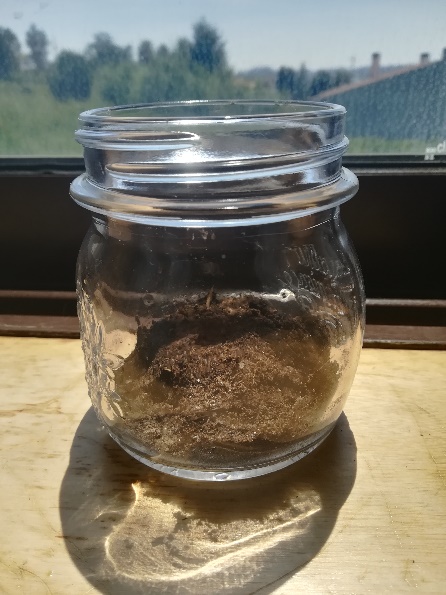 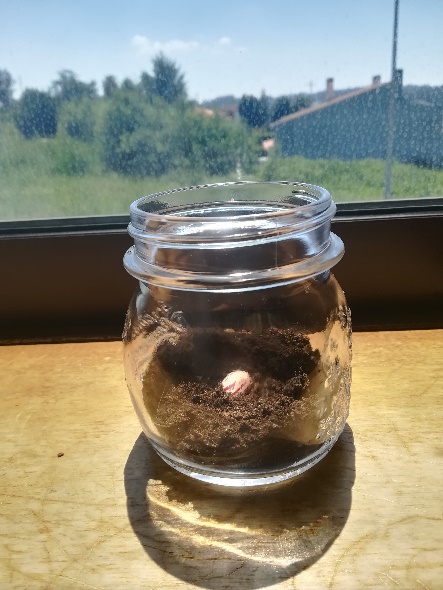 Início da experiência: Colocação da terra e da semente do feijão no frasco. Reguei com um pouco de água e deixei o frasco na janela.Semana 1:Início da experiência: Colocação da terra e da semente do feijão no frasco. Reguei com um pouco de água e deixei o frasco na janela.Semana 2: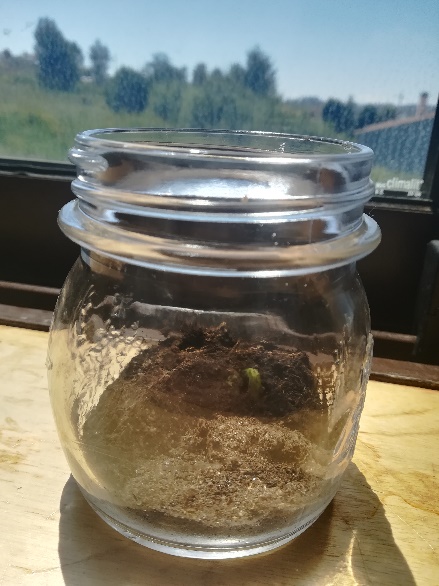 Na segunda semana, a semente começou a germinar.Semana 2:Na segunda semana, a semente começou a germinar.Semana 3: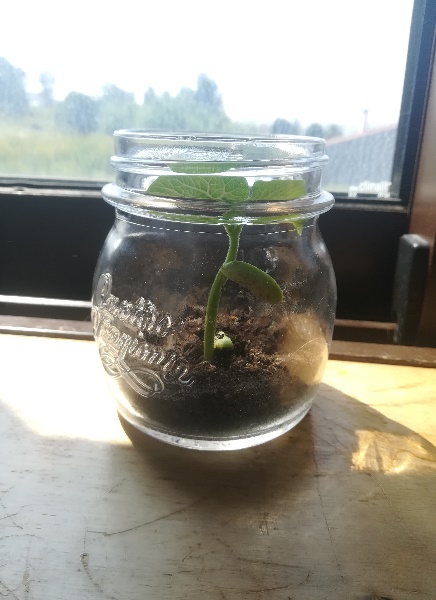 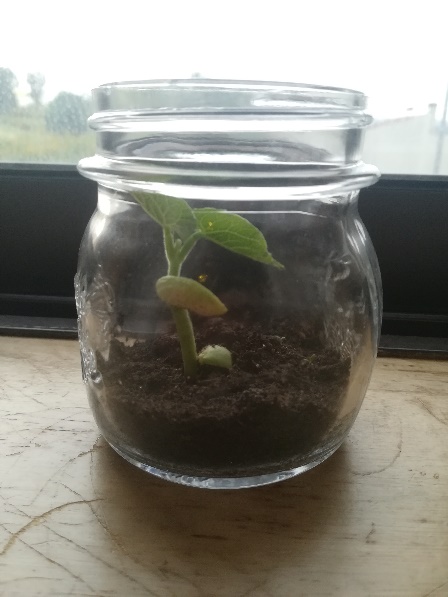 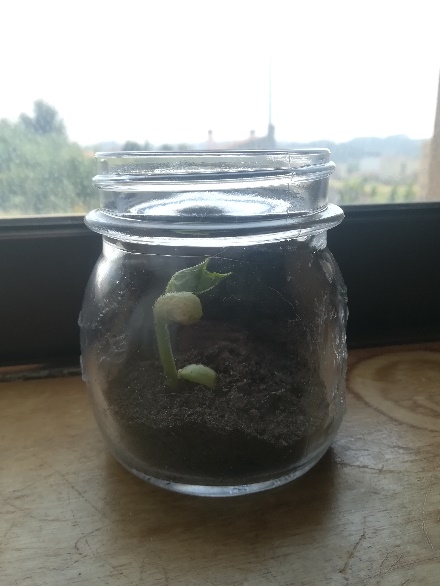 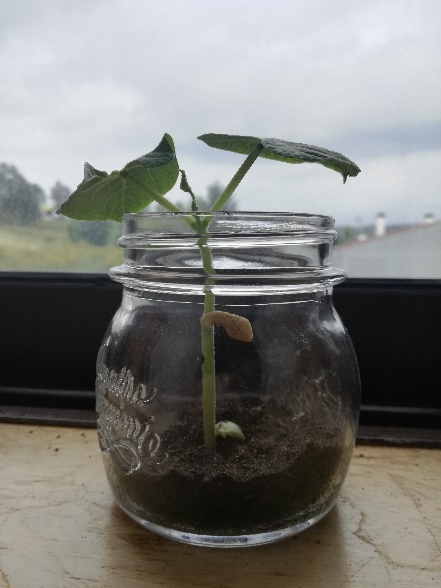 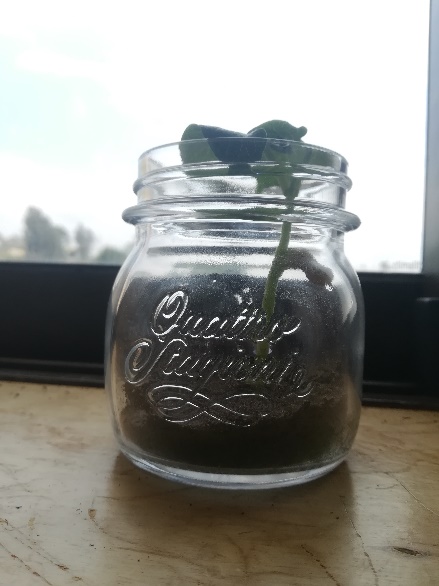 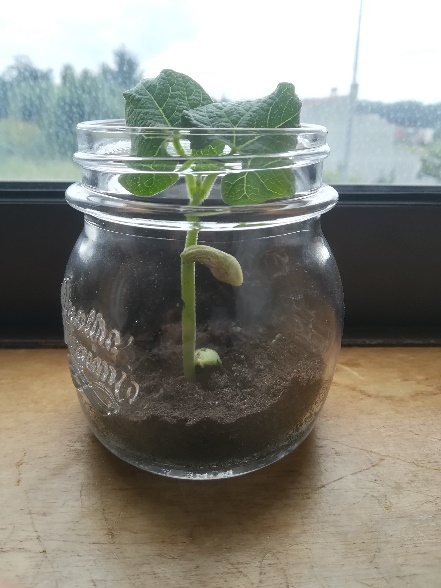 Na terceira semana a semente cresceu muito rapidamente: o caule cresceu cerca de cinco centímetros, nasceram duas folhas que se desenvolveram em dois dias e a terceira está a surgir. As folhas são verdes, não se verificando a existência de parasitas.(última fotografia – 3/6/2020)Semana 3:Na terceira semana a semente cresceu muito rapidamente: o caule cresceu cerca de cinco centímetros, nasceram duas folhas que se desenvolveram em dois dias e a terceira está a surgir. As folhas são verdes, não se verificando a existência de parasitas.(última fotografia – 3/6/2020)Semana 4:Fotografia:Semana 4:Fotografia:Por fim…Descreve-nos como foi feita a sementeira:Foi feita com um boião de vidro de iogurte, terra, um feijão.Como foi realizada a manutenção da tua planta?Todos os dias a sementeira foi colocada à janela, mudando de janela de acordo com a posição do Sol. Todos os dias de manhã foi regada com um pouco de água.Que materiais utilizaste?Um boião de vidro de iogurte, terra, um feijão e água.